Occupational Therapists:
Client Home Modifications AssessmentThis form is for use by occupational therapists when assessing if home modifications are required to maximise a client’s safety and/or independence in their home.Please complete the form and email it to the requesting TAC staff member as per the referral.The information in this form is for use by TAC and WorkSafe Victoria (WorkSafe) and will not otherwise be exchanged with any other party, except in accordance with law. Please refer to the last page of this form for further informationImportantApproval from TAC/WorkSafe agent must be obtained prior to completing a home assessmentOccupational therapists should consider alternatives  including modification of technique
and/or equipment prior to providing home modification recommendations Please include photographs of any areas of the property/home requiring modificationsPlease provide reasons if you are unable to complete a section All incomplete forms will be returnedSection 1 – Client and property detailsSection 2 – Occupational therapist
and assessment detailsSection 3 – Client’s functional statusSection 4 – Client’s expected
outcomes post home modificationsSection 4 – Client’s expected
outcomes post home modificationsSection 5 – Summary of recommendationsFor each section, insert photos and add brief descriptions. First reduce image file sizes to make it easier to email this document.Insert photos and add brief descriptions:Before inserting your images, reduce their file sizes. This will make it easier to email this document.Insert photos and add brief descriptions:Before inserting your images, reduce their file sizes. This will make it easier to email this document.Insert photos and add brief descriptions:Before inserting your images, reduce their file sizes. This will make it easier to email this document.Insert photos and add brief descriptions:Before inserting your images, reduce their file sizes. This will make it easier to email this document.Insert photos and add brief descriptions:Before inserting your images, reduce their file sizes. This will make it easier to email this document.Insert photos (and/or plan) and add brief descriptions:Before inserting your images, reduce their file sizes. This will make it easier to email this document.Insert photos (and/or plan) and add brief descriptions:Before inserting your images, reduce their file sizes. This will make it easier to email this document.Insert photos and add brief descriptions:Before inserting your images, reduce their file sizes. This will make it easier to email this document.Insert photos and add brief descriptions:Before inserting your images, reduce their file sizes. This will make it easier to email this document.Insert photos and add brief descriptions:Before inserting your images, reduce their file sizes. This will make it easier to email this document.Insert photos and add brief descriptions:Before inserting your images, reduce their file sizes. This will make it easier to email this document.Section 5 – Summary of recommendationsSection 6 – DiagramsReview and complete these diagrams as appl icable. Diagrams do not constitute recommendations.WheelchairSection 6 – DiagramsKitchenSection 6 – DiagramsSink (vanity basin, kitchen, laundry)Single sink with drainer tray and bench apronSection 6 – DiagramsToilet and railsSection 6 – DiagramsShowerhead and grab railsPlease email the completed form to the requesting TAC staff  member.Personal and Health InformationTACThe TAC will retain the information provided and may use or disclose it to make further inquiries or assist in the ongoing management of the claim or any claim for common law damages. The TAC may also be required by law to disclose this information. Without this information the TAC may be unable to determine entitlements or assess whether treatment is reasonable and may not be able to approve further benefits and treatment. If you require further information about our privacy policy, please call the TAC on 1300 654 329 or visit our website at www.tac.vic.gov.auWorkSafePersonal and health information collected by WorkSafe on this form is used for the purpose of processing, assessing and managing claims under Victorian Workers’ compensation legislation. It may also be used for other related purposes including legal proceedings arising under legislation, to assist with a worker’s rehabilitation and return to work and to assist WorkSafe and its Agents to better manage claims generally. For the purposes of processing, assessing and managing a claim, WorkSafe and the Agent of the injuries worker’s employer may disclose personal and health information about the worker to each other and to the following types of organisations: Employees, contractors and agents of WorkSafe and WorkSafe Agents;Employers of the injured worker;Solicitors, medical practitioners and other health service providers, private investigators, loss adjusters and other service providers acting on behalf of WorkSafe or the Agent in relation to the claim;The Accident Compensation Conciliation Service and Medical Panels;Any other person, organisation or government agency authorised by you, or by law, to obtain the information.An individual may request access to personal and health information about them collected by WorkSafe or an Agent by contacting Agent. WorkSafe’s Privacy Policy is available at the nearest WorkSafe office or at www.worksafe.vic.gov.auWe welcome feedback on the information we provide to help us make further improvements that meet your needs.Please email home_modifications@tac.vic.gov.au with any comments about this form.Client /worker details  (Please refer to TAC OT Referral)Client /worker details  (Please refer to TAC OT Referral)Client’s name:	Claim number:Client’s address:Client’s date of birth:Date of accident:Type of client (TAC or WS CIP):Client’s phone number:Client’s email address:Language:Name of key contact if not the client:Key contact phone number:Relationship of key contact 
(e.g., parent, partner, guardian):Accident Injuries:Co-morbidity and effects of these
on client’s functionality:Property details (Please refer to TAC OT Referral)Property details (Please refer to TAC OT Referral)Address of property to be assessed: Ownership status of the property:Is property owner aware of potential modifications?Description of home
(flat or block, 1 or 2 baths, etc.):Section 1 – Client and property detailsClient’s current living arrangementsSection 1 – Client and property detailsClient’s current living arrangementsWho does the client currently live with? Describe the home environment.Is the client intending to remain in this property for the foreseeable future?Is the property well positioned for community access (e.g. public transport)?Other:Date of assessment: /  / Date of report: Occupational therapist’s name: Occupational therapist’s availability (days/hours):Occupational therapist’s phone number:Occupational therapist’s email address:Individuals contributing to this report: Attendees at the property assessment:Expected abilities and equipment used on return to home/community livingIndoor mobilityOutdoor mobilityUpper limb functionLower limb functionTransfersToiletingDressingBathingGroomingEatingMeal preparationCleaningLaundryCommunity mobility and transportationWork/education/ recreation
(within the home environment)Overnight care requirementsFunctional cognitive statusBehavioural issuesDiscuss how the home modifications may affect the client’s independenceDiscuss how the home modifications may affect the client’s independenceDiscuss how the home modifications may affect the client’s independenceDiscuss how the home modifications may affect the client’s independenceCurrent services
providedHours per
billing period(Please refer to TAC
OT Referral)Post home modifications services requiredHours per
billing periodPersonal carePersonal careTherapy supportTherapy supportCommunity accessCommunity accessInactive sleepoversInactive sleepoversActive sleepoversActive sleepoversDomestic support /
home servicesDomestic support /
home servicesMeal preparationMeal preparationGardeningGardeningOther (please specify)Other (please specify)Comments: Comments: Comments: Comments: Evaluation of modificationsEvaluation of modificationsPlease specify how the modifications recommended will increase the client’s independence.Describe the alternatives trialled or considered.Consider gratuitous supports providedCar parkingCar parkingIs modification required?Does the client have a modified vehicle or is one being provided (consider maxi-taxi access if appropriate):Current status (e.g. driveway width, carpark access height and width):Recommendation:Clinical justification:Client smart goal: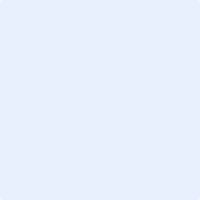 Section 5 – Summary of recommendationsFront accessSection 5 – Summary of recommendationsFront accessIs modification required?Current status:Recommendation:Clinical justification:Client smart goal:Section 5 – Summary of recommendationsRear accessSection 5 – Summary of recommendationsRear accessIs modification required?Current status:Recommendation:Clinical justification:Client smart goal:Section 5 – Summary of recommendationsInternal stepsSection 5 – Summary of recommendationsInternal stepsIs modification required?Current status:Recommendation:Clinical justification:Client smart goal:Section 5 – Summary of recommendationsBedroomSection 5 – Summary of recommendationsBedroomIs modification required?Current status:Recommendation:Clinical justification:Client smart goal:Section 5 – Summary of recommendationsBathroom & ToiletSection 5 – Summary of recommendationsBathroom & ToiletIs modification required?Current status:•  shower•  toilet•  vanity•  floors•  tapwearRecommendation:Clinical justification:Client smart goal:Section 5 – Summary of recommendationsKitchenSection 5 – Summary of recommendationsKitchenIs modification required?Current status:Recommendation:Clinical justification:Client smart goal:Section 5 – Summary of recommendationsLaundrySection 5 – Summary of recommendationsLaundryIs modification required?Current statusRecommendation:Clinical justification:Client smart goal:Section 5 – Summary of recommendationsLiving areaSection 5 – Summary of recommendationsLiving areaIs modification required?Current statusRecommendation:Clinical justification:Client smart goal:Section 5 – Summary of recommendationsHallwaysSection 5 – Summary of recommendationsHallwaysIs modification required?Current status (e.g. width,
circulation space for turning):Recommendation:Clinical justification:Client smart goal:HallwaysSection 5 – Summary of recommendationsOther (please specify)Section 5 – Summary of recommendationsOther (please specify)Is modification required?Current status:Recommendation:Clinical justification:Client smart goal:Please provide details of current heating and cooling systems. (This modification only applies to clients with medically diagnosed thermoregulation impairment.)Identify any areas of risk for future visits to the property. These risks may include home condition (e.g. structurally unsafe, hoarding) and security (e.g. firearms, hostile dogs, drug paraphernalia, remote location, fire risk).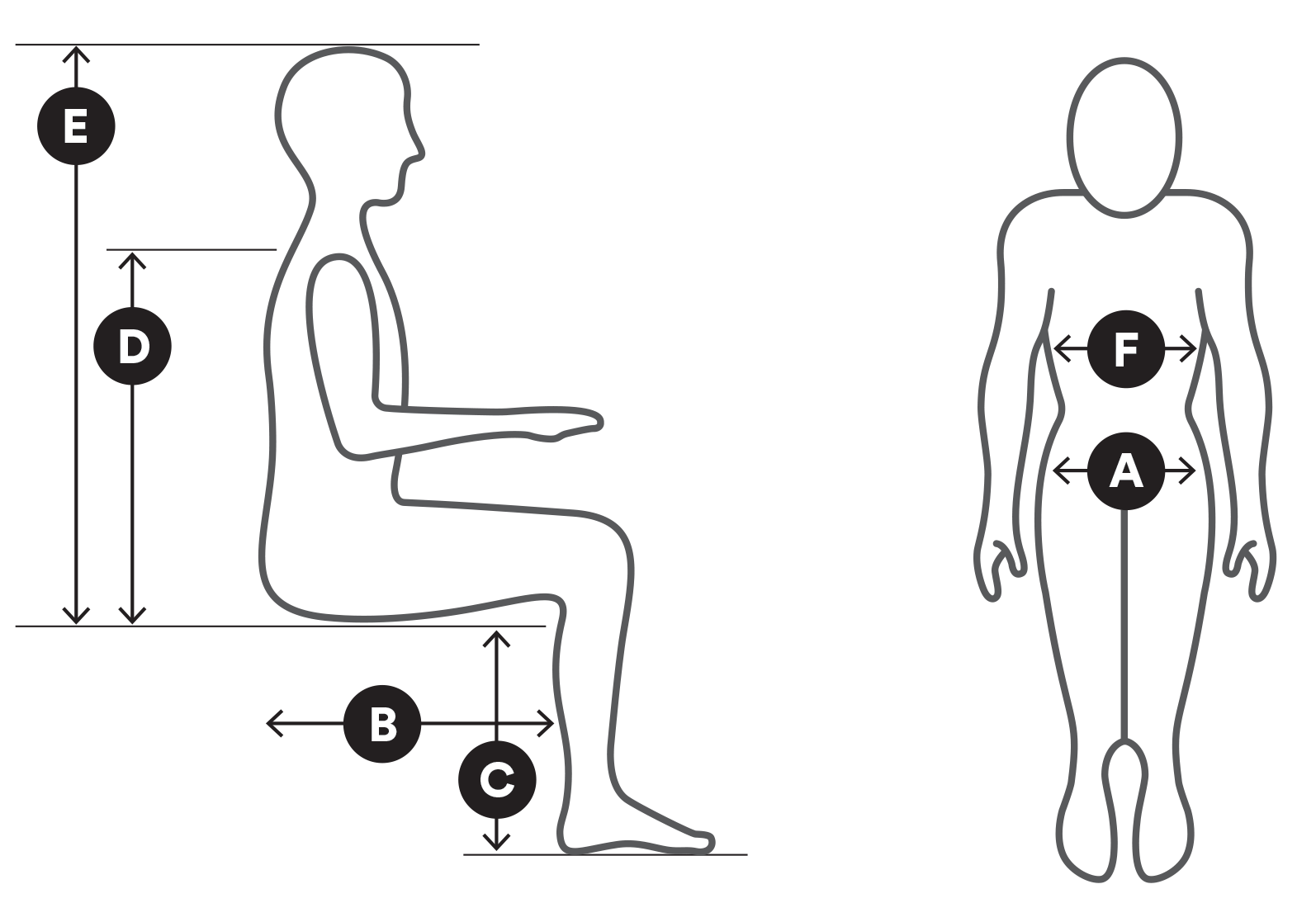 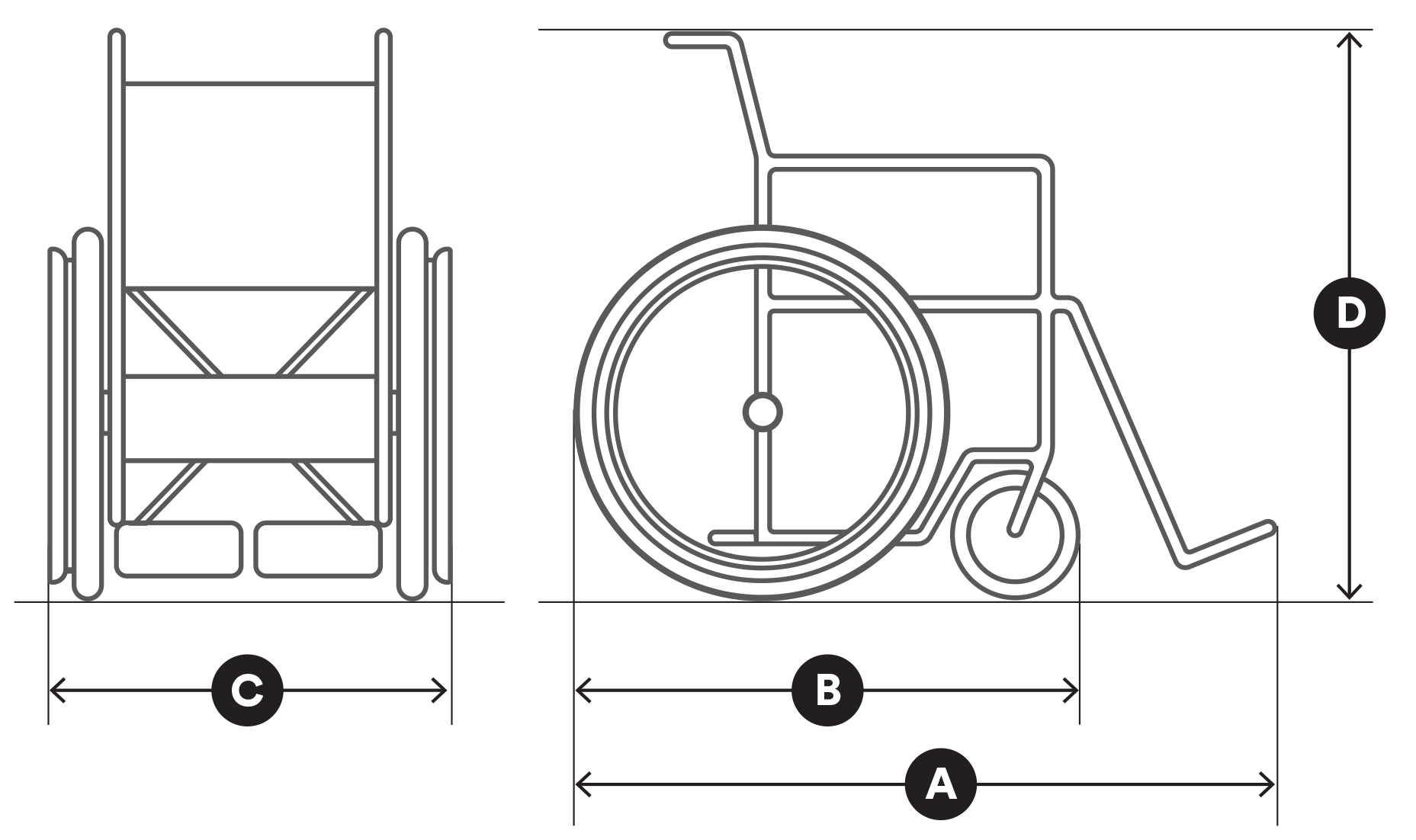 MeasurementsMeasurementsmmMeasurementsMeasurementsmm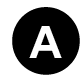 Hip widthLength of chair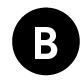 Upper leg lengthWheel base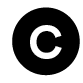 Lower leg lengthChair width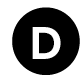 Bottom to top of shoulderChair height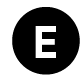 Bottom to top of head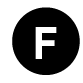 Chest width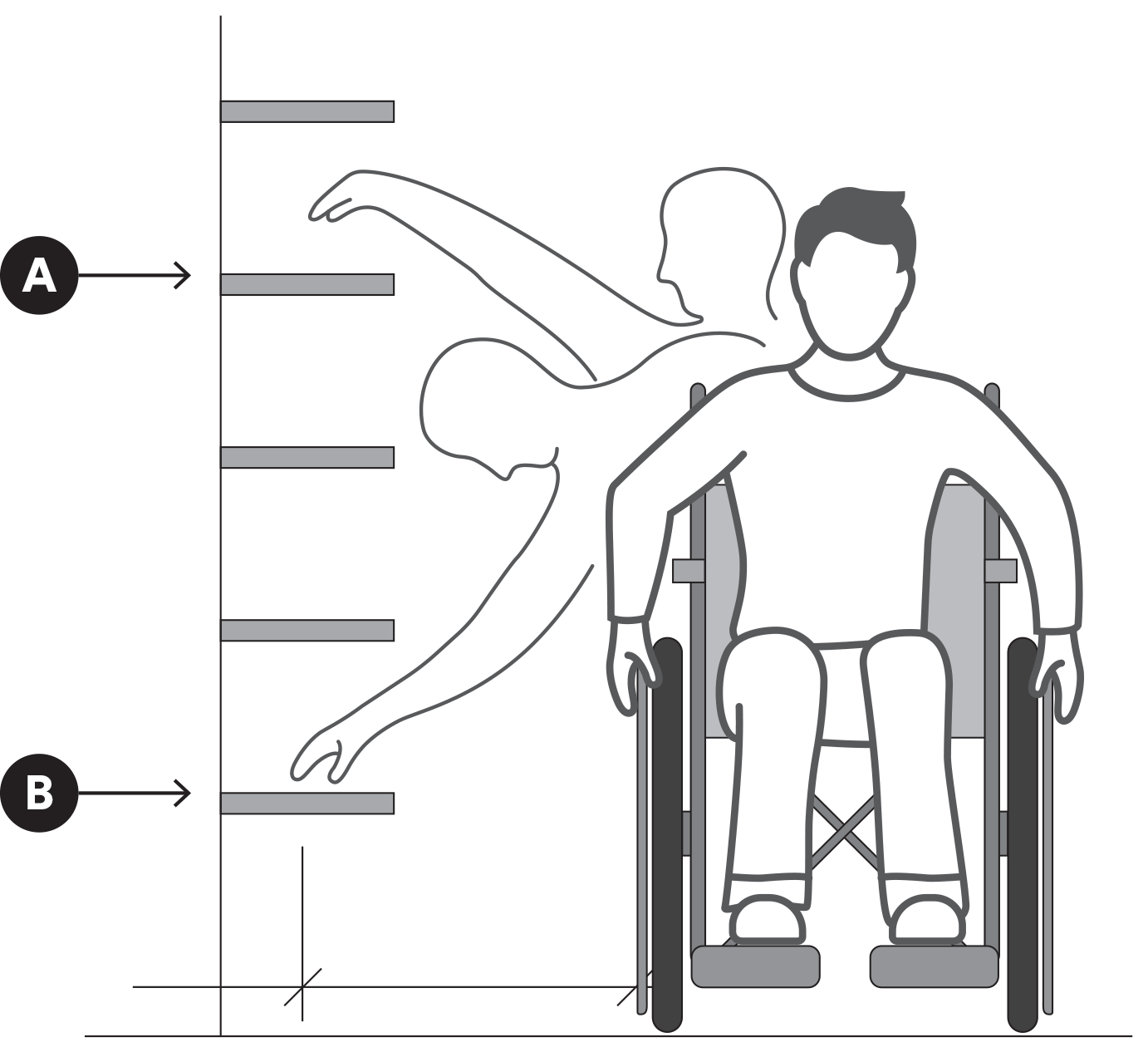 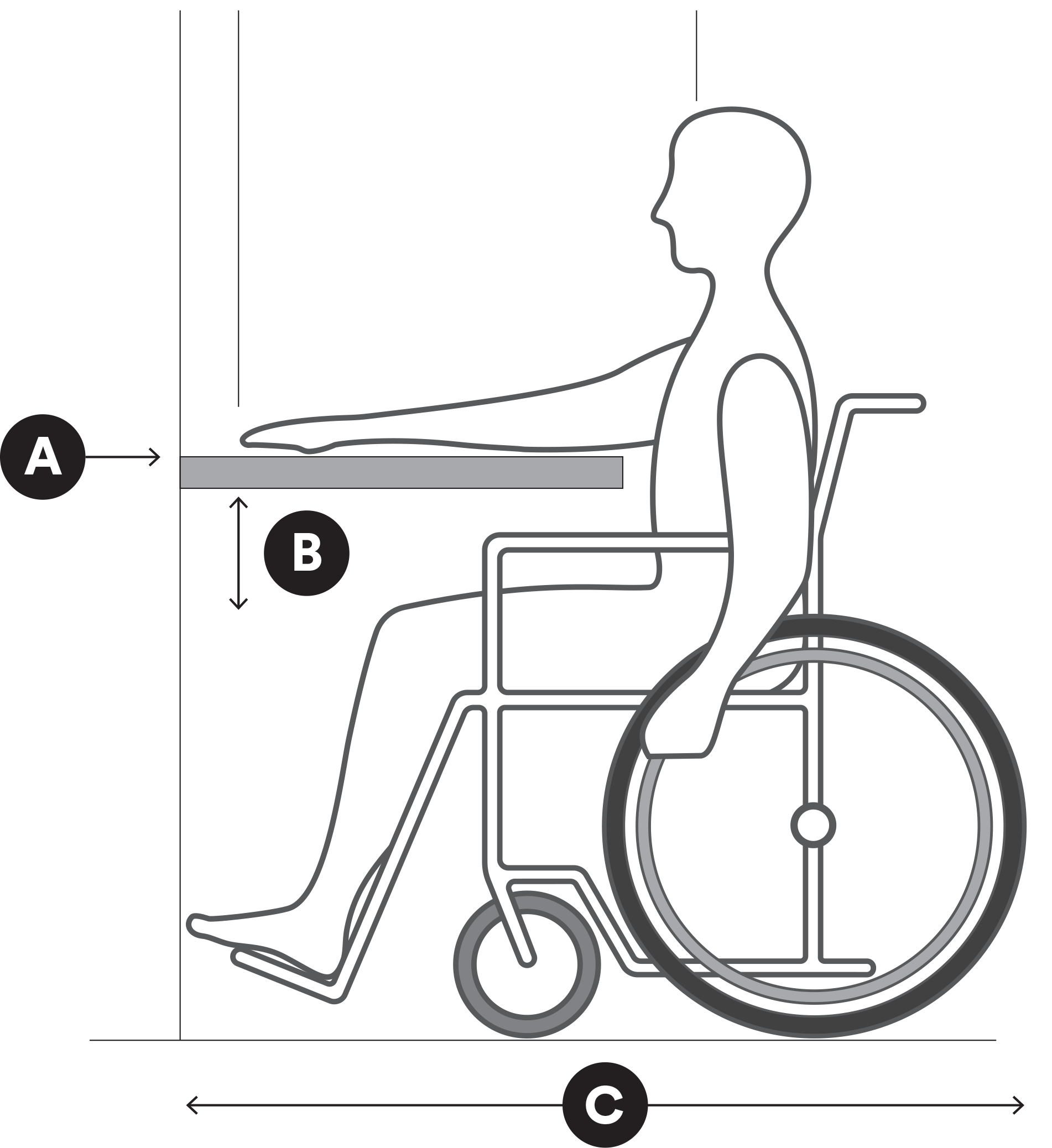 MeasurementsMeasurementsmmMeasurementsMeasurementsmmBench heightFunctional vertical reachLeg clearanceFunctional horizontal reachWheelchair length, incl. feet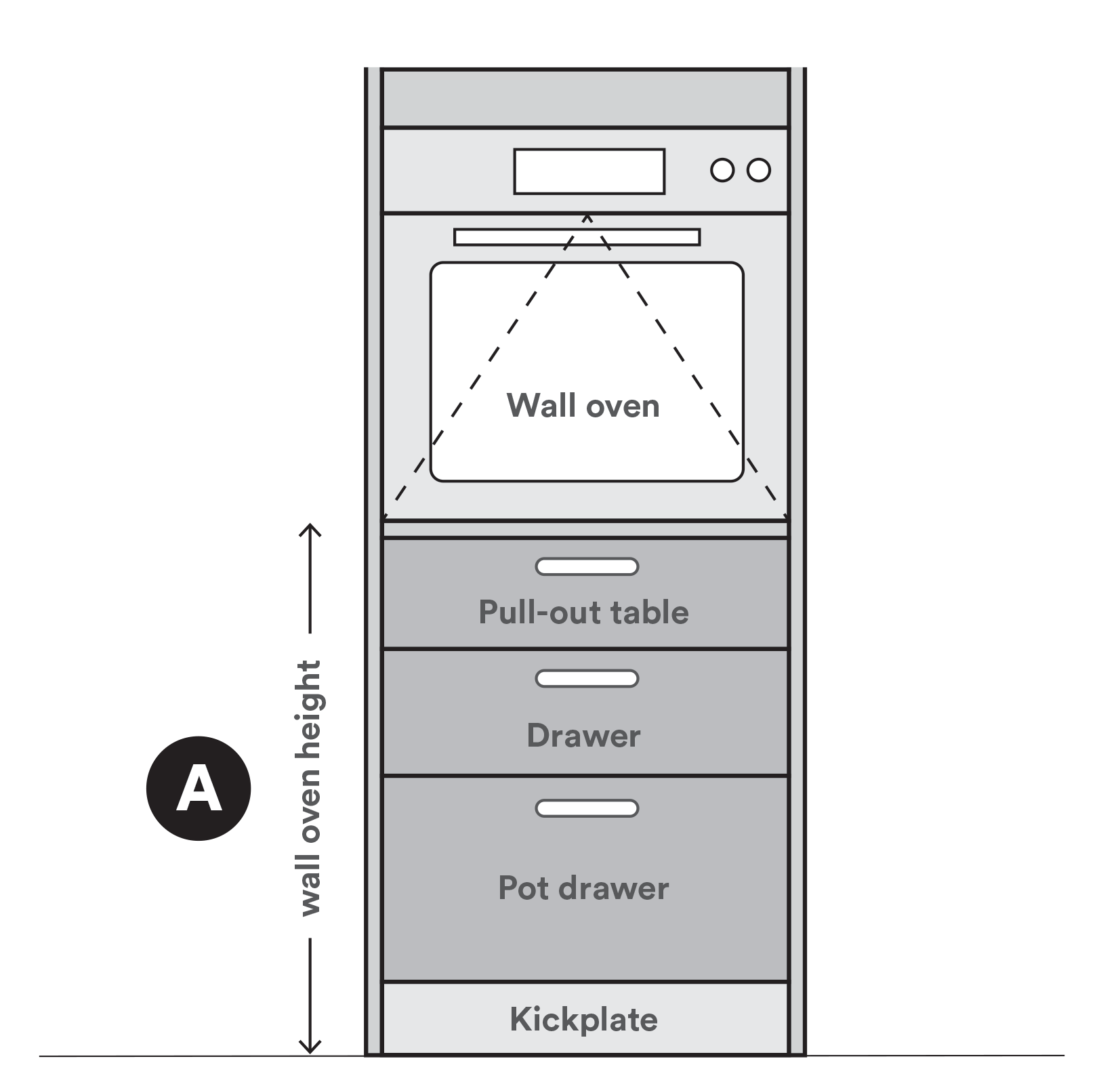 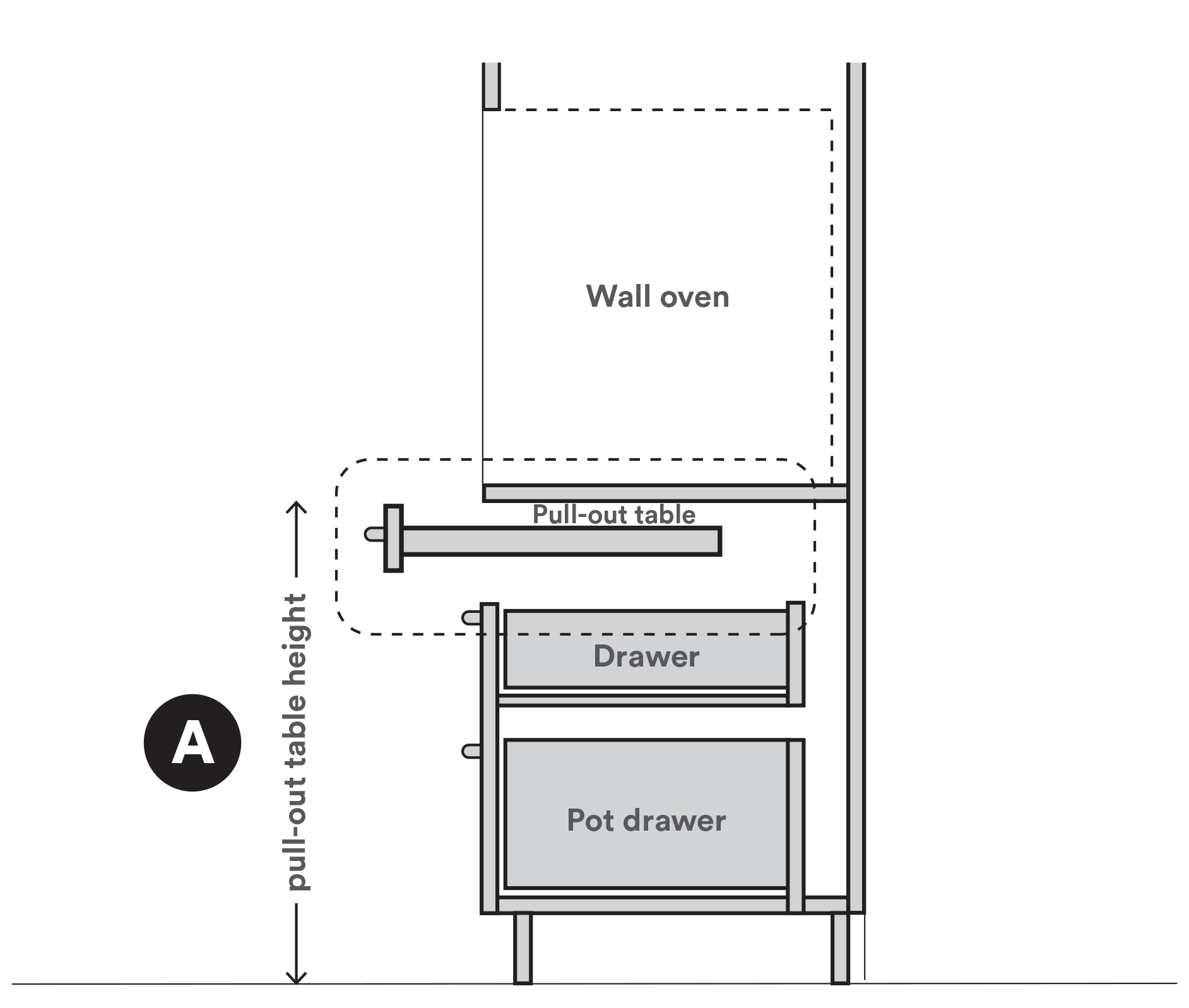 MeasurementsMeasurementsmmMeasurementsMeasurementsmmWall oven heightPull-out table height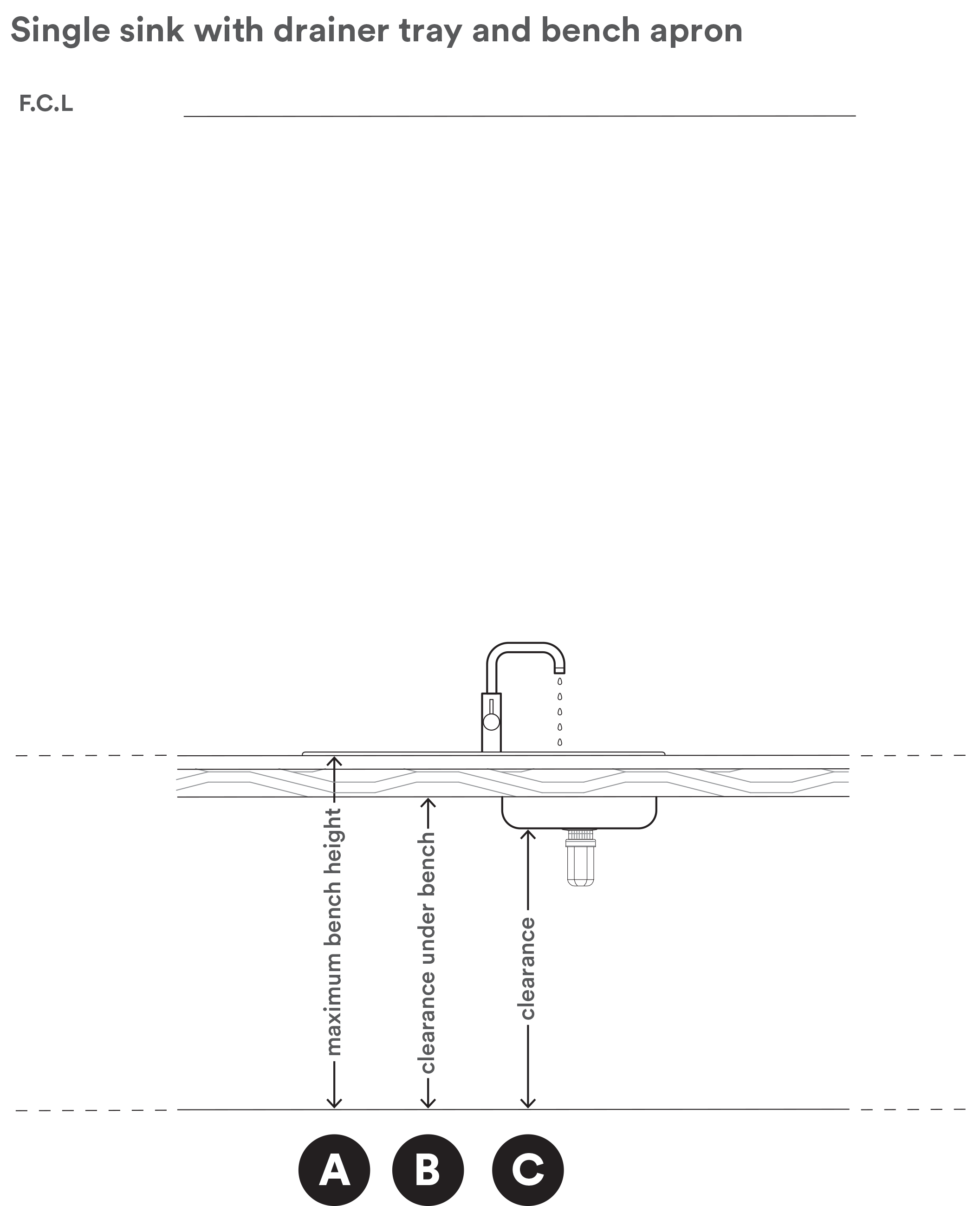 MeasurementsMeasurementsmmMaximum bench heightClearance under benchClearance under sink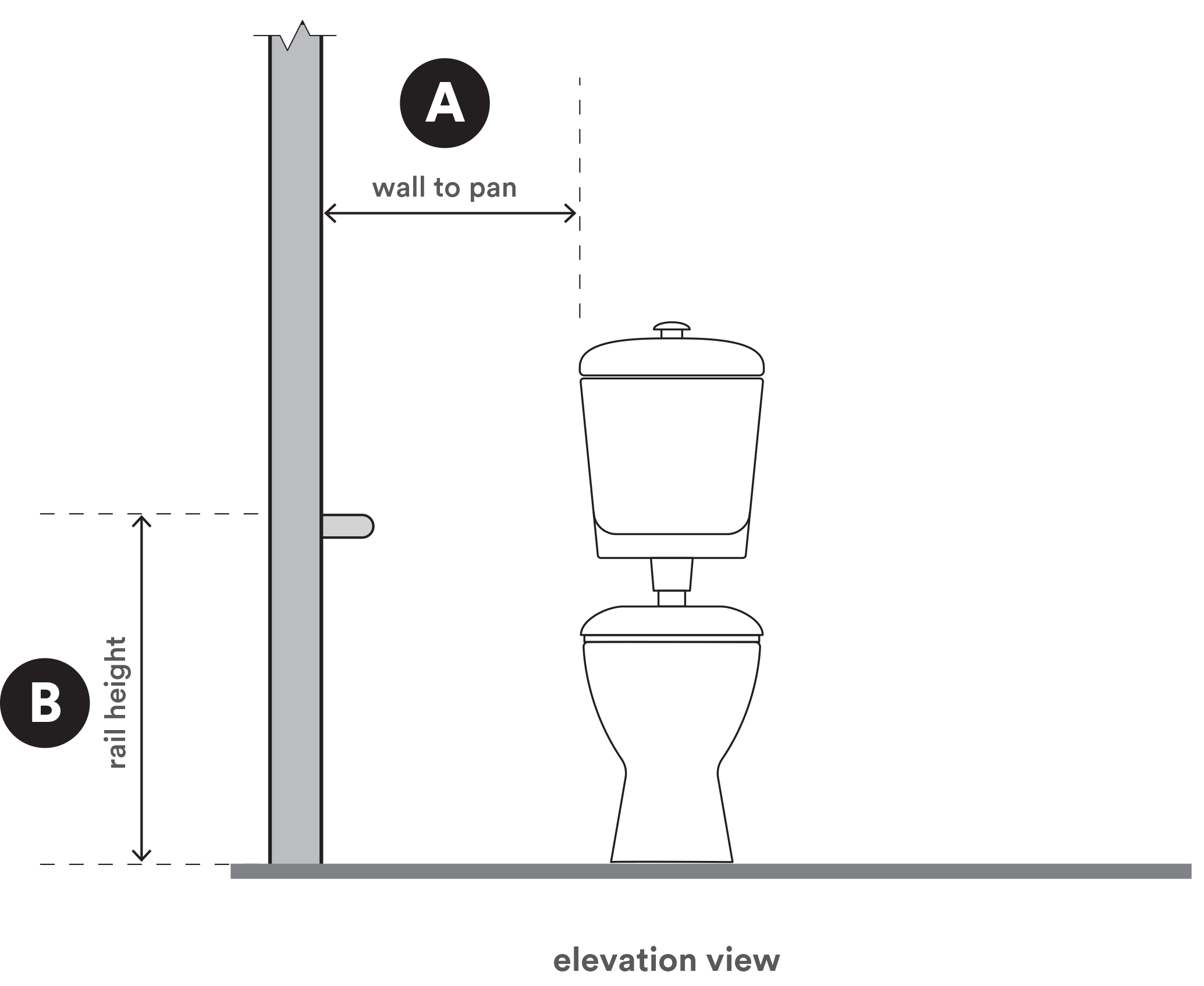 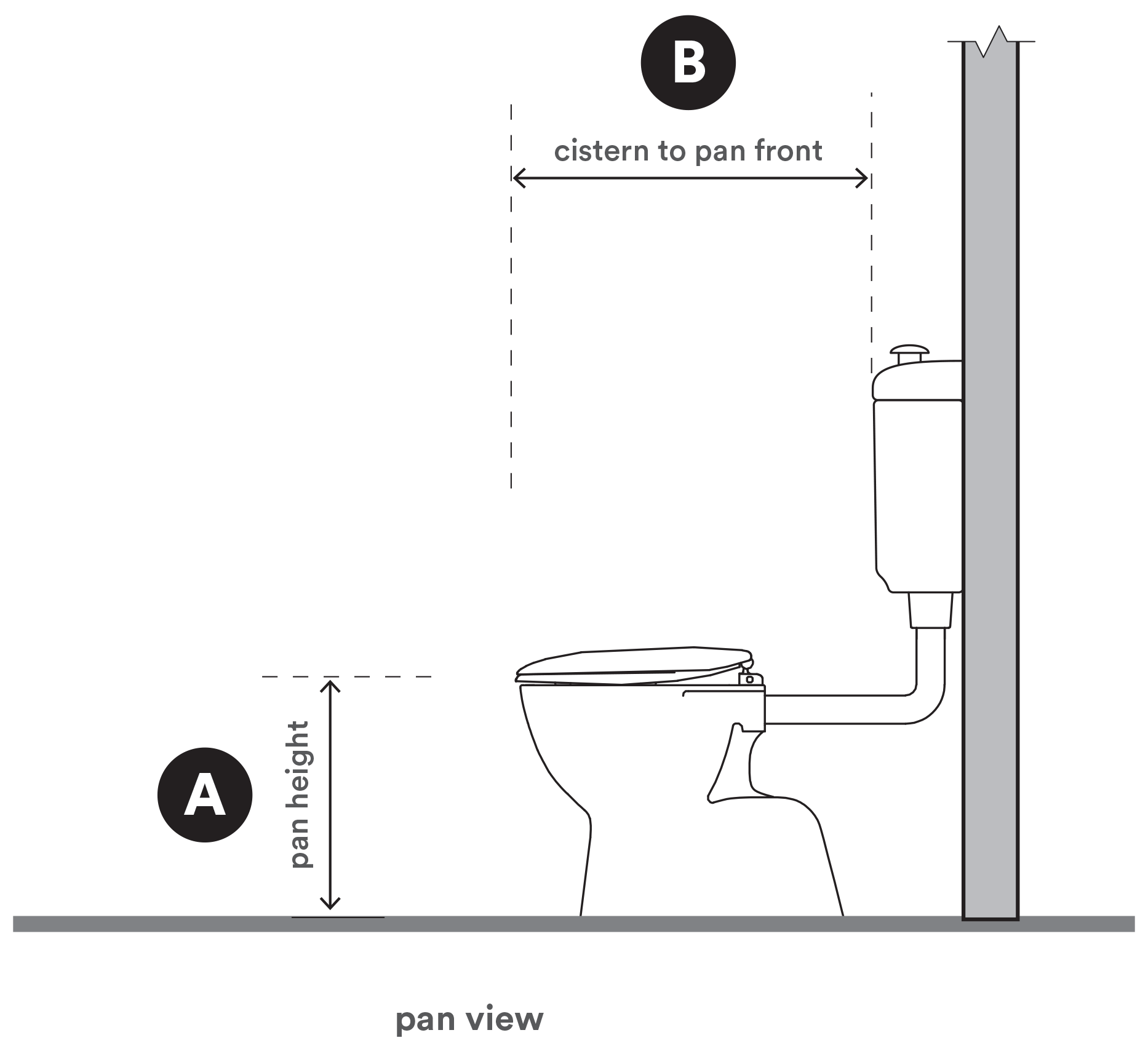 MeasurementsMeasurementsmmMeasurementsMeasurementsMeasurementsmmWall to panPan heightPan heightRail heightCistern to pan frontCistern to pan front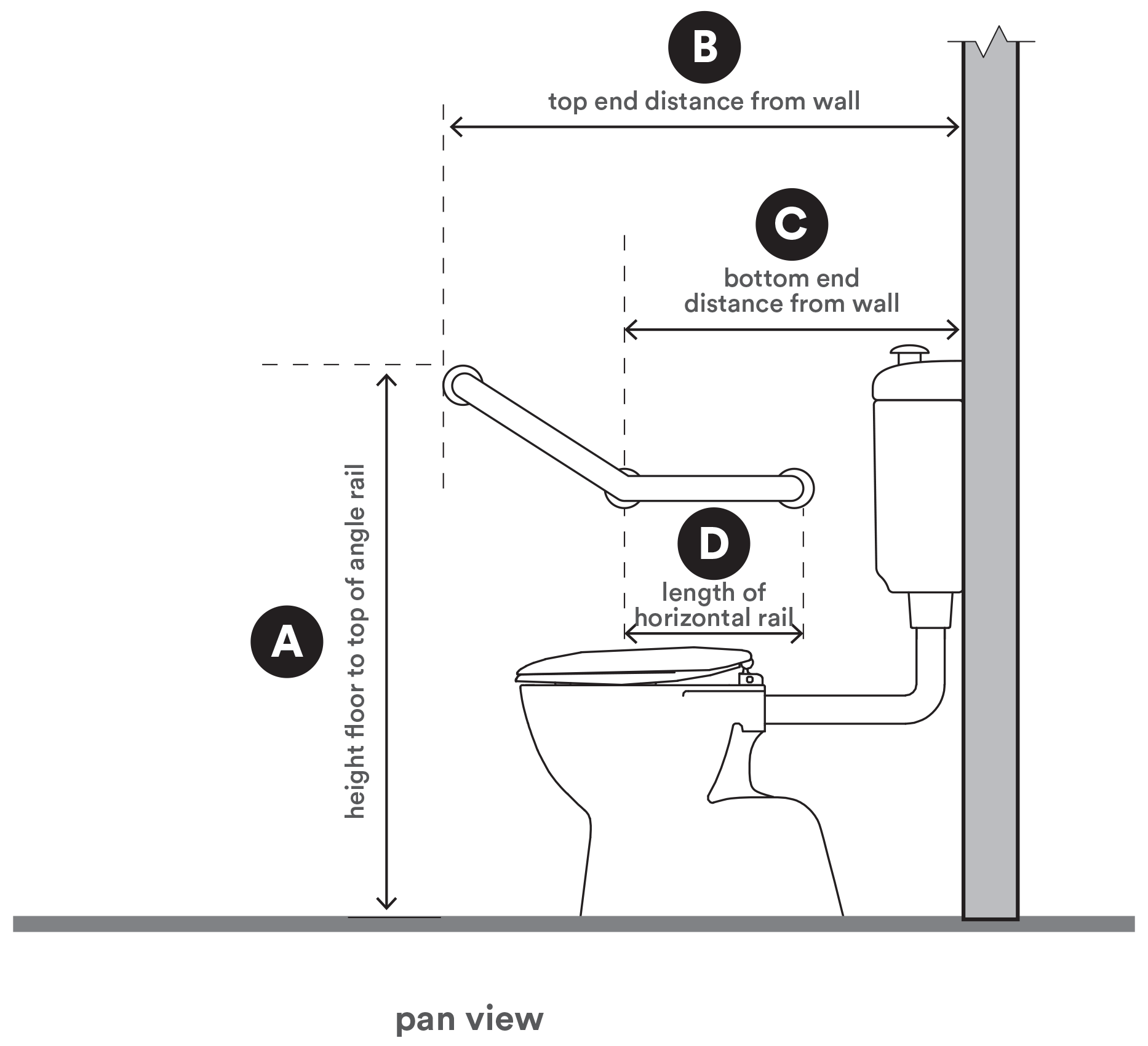 MeasurementsMeasurementsmmHeight floor to top of angle railTop end distance from wallBottom end distance from wallLength of horizontal rail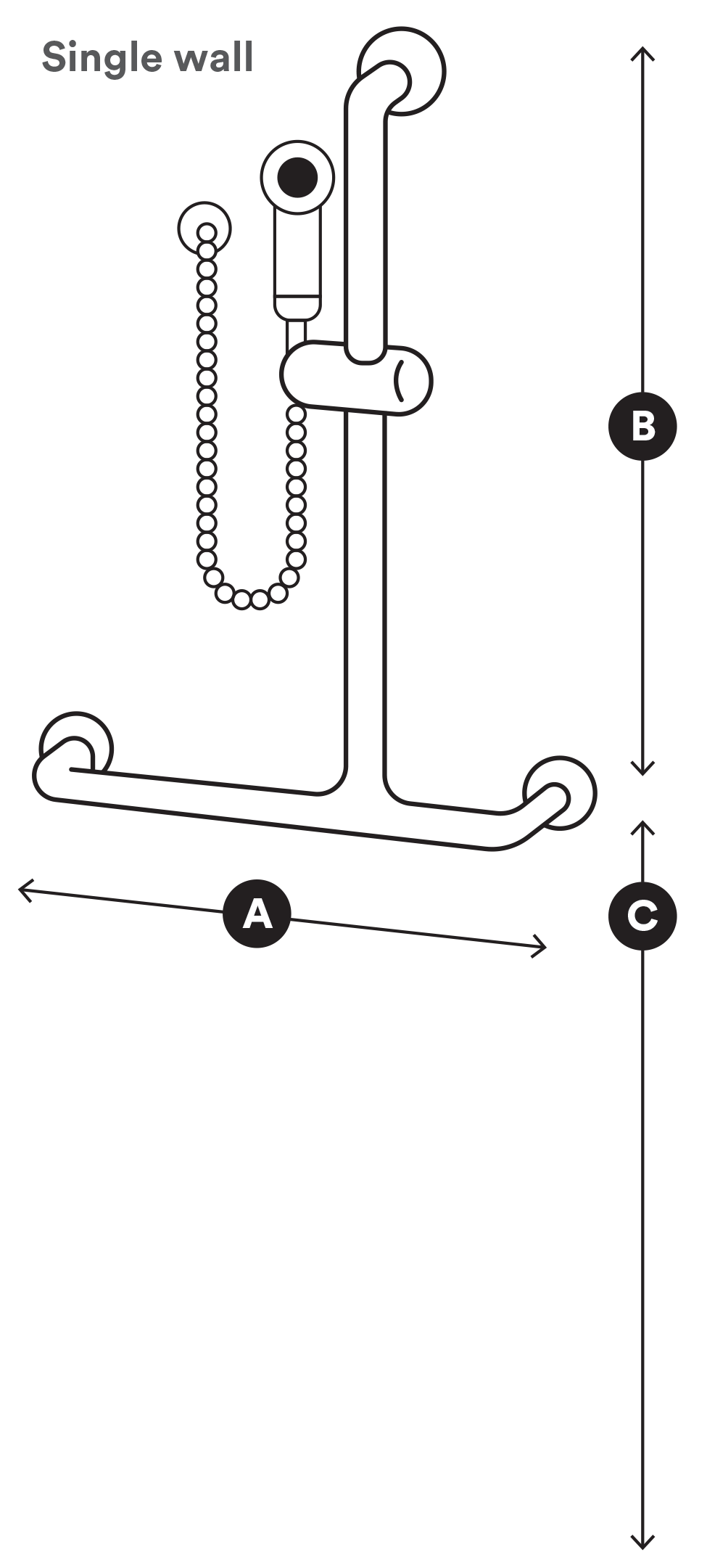 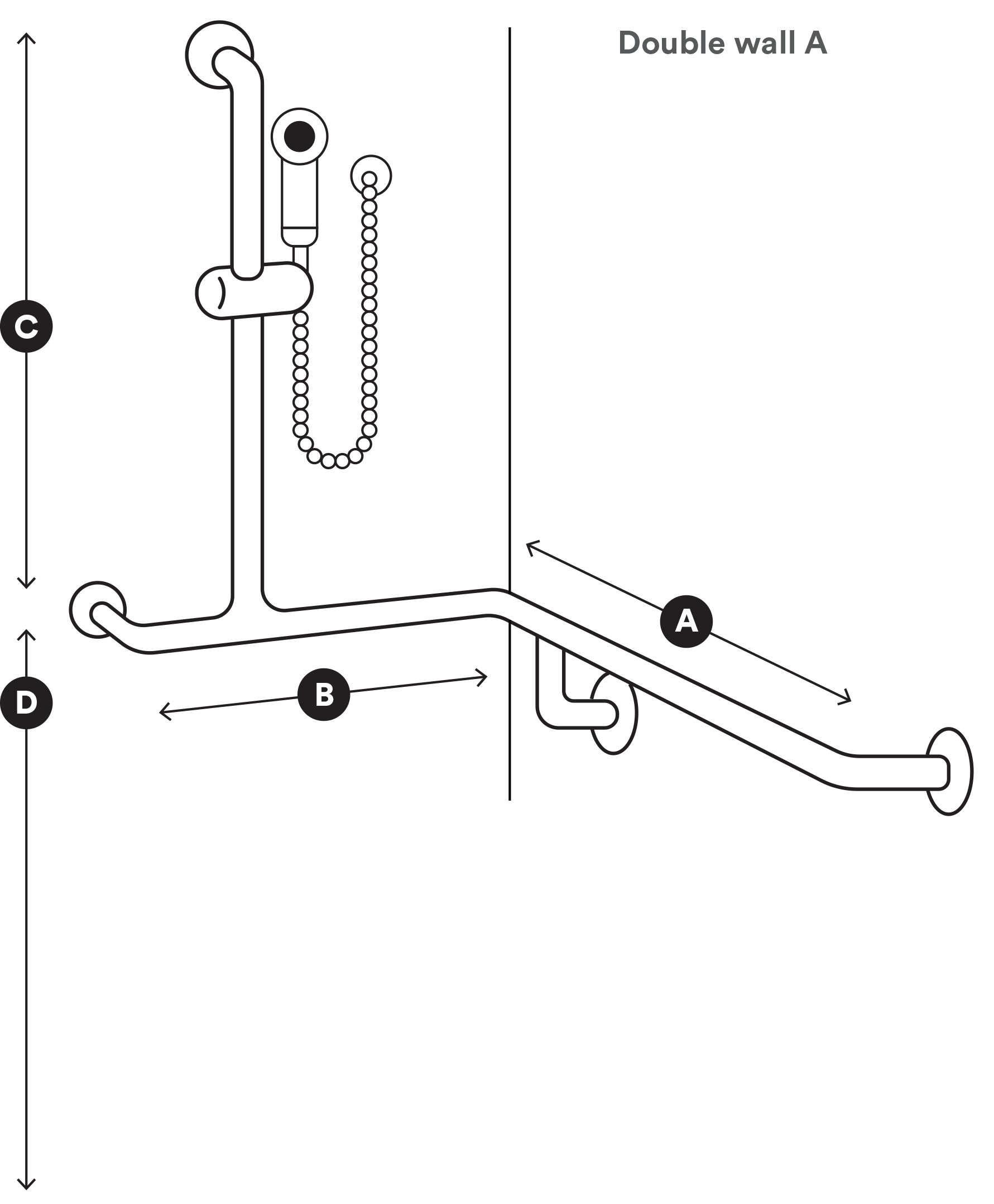 MeasurementsMeasurementsmmMeasurementsMeasurementsmmHorizontal rail lengthHorizontal rail lengthVertical rail heightHorizontal rail lengthHeight from floor levelVertical rail heightHeight from floor level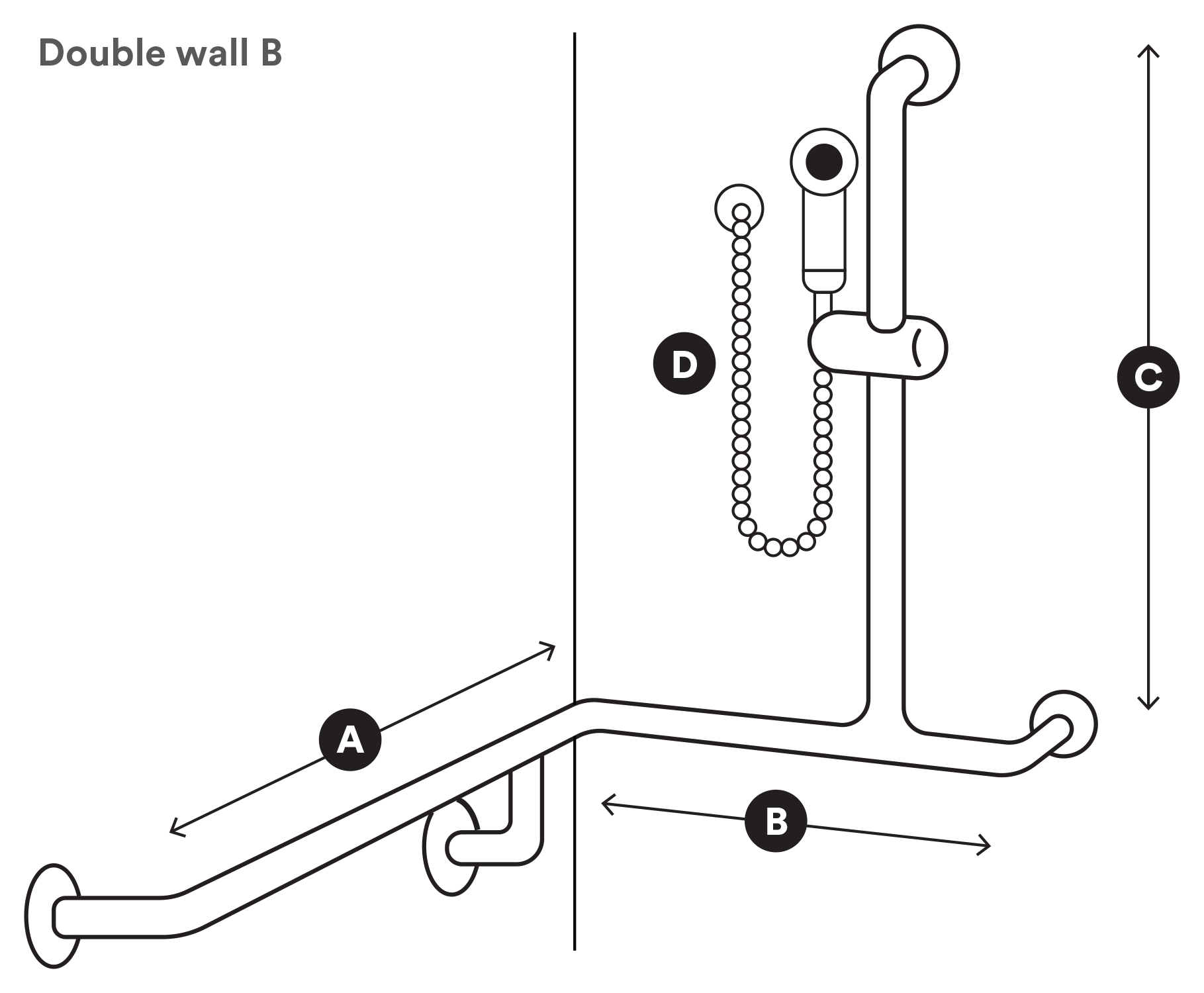 MeasurementsMeasurementsmmHorizontal rail lengthHorizontal rail lengthVertical rail heightHose lengthDate of submission  /  / 